Estudios Sociales: Actividades de Aprendizaje en el Hogar¡Haz esto, no hagas eso!Primera Actividad: LecturaEl respeto es importante. Implica tratar a las demás personas de manera que sientan bien consigo mismas. Mostramos respeto cuando tratamos a otras personas de la misma manera que queremos que nos traten a nosotros. ¿Por qué debemos mostrar respeto? Si tratas a otras personas con respeto, probablemente te mostrarán respeto de regreso.Los lugares donde las personas se tratan con respeto son lugares muy agradables para vivir e ir a la escuela. Son lugares donde todos se sienten importantes. Son lugares donde nadie actúa como si fuera mejor que otras personas.También son lugares donde nosotros…También son lugares donde nosotros…Describe una cosa que podrías hacer para mostrar respeto en casa o en la escuela.Yo podría hacer esto_______________________________________________________________________________Describe una cosa que podrías decirle a alguien en casa o en la escuela para mostrar respeto.Yo podría decir esto______________________________________________________________________________Segunda Actividad: Hay tres escenas de dibujos animados a continuación. Lea y mire cada escena y luego ...escriba lo que una persona respetuosa diría o haríaescriba lo que diría o haría una persona que no tiene respeto.Primera Escena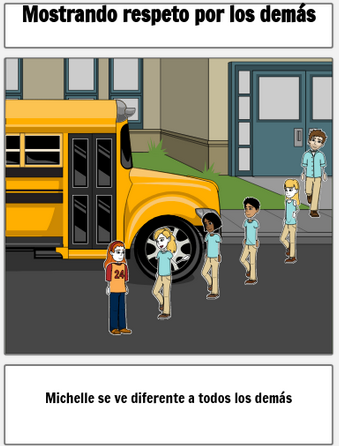 Segunda Escena 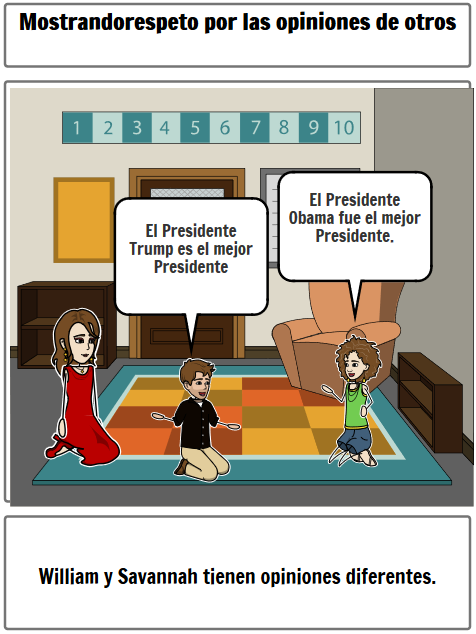 Tercera Escena 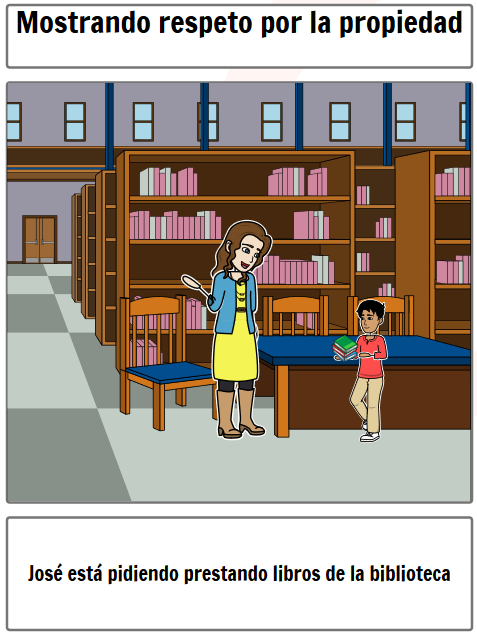 Expectativa La Educación Cívica 2bLos estudiantes entenderán que el respeto por los demás, sus opiniones y sus propiedades, es una base de la sociedad civil en los Estados Unidos. Niveles de CursoK-3Vocabulario/ Conceptos ClaveCivil, respeto, opinión, propiedad Hacemos esto…No hacemos esto…Tratar a otras personas de la misma manera que quieres que te tratenSer malo con las personas que son diferentesSer amable con las personas que tienen opiniones diferentes a las tuyas.Decir cosas malas a quienes tienen opiniones diferentes.Cuidar la propiedad que no me perteneceTomar o dañar bienes que pertenecen a otras personas.	Decimos esto…No decimos esto…"Me gusta cómo eres diferente"."Eres realmente extraño"."No estoy de acuerdo contigo, pero todavía me gustas"."Eso es realmente tonto"."Seré muy cuidadoso con tu propiedad"."No me importa lo que le pase porque no es mío".	¿Qué podrían decir los estudiantes a Michelle para mostrar respeto por ella?¿Qué podrían decir los estudiantes que no mostraría respeto por Michelle?¿Qué podría decirle una persona a William para mostrarle respeto?¿Qué podrían decir los estudiantes que no mostrarían respeto por Michelle?¿Qué podría hacer José para mostrar respeto por la propiedad?¿Qué podría hacer José que NO muestra respeto por la propiedad?